УКРАЇНА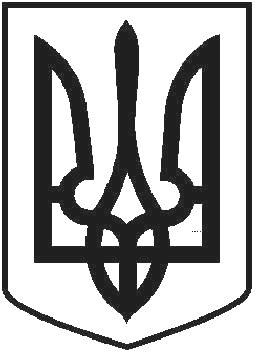 ЧОРТКІВСЬКА МІСЬКА  РАДА ТРИДЦЯТЬ ШОСТА СЕСІЯ СЬОМОГО СКЛИКАННЯРІШЕННЯвід 16 березня  2018 року	№ 993м. ЧортківПро  внесення  змін  до  рішення  міської ради від 10 лютого 2017 року № 523 «Про затвердження  структури  і	чисельності апарату та виконавчих органів міської ради»З метою впорядкування структури та загальної чисельності апарату та виконавчих органів Чортківської міської ради, враховуючи службову записку начальника відділу державного архітектурно-будівельного контролю міської ради від 20.02.2018 року та керуючись статтями 26 та 54 Закону України «Про місцеве самоврядування в Україні", міська радаВИРІШИЛА:Внести зміни у штатний розпис Чортківської міської ради, а саме: 1.1.вивести посаду головного спеціаліста відділу державного архітектурно –будівельного контролю міської ради – 1 одиниця;1.2.ввести посаду головного спеціаліста - юриста відділу державного архітектурно – будівельного контролю міської ради -1 одиниця ;Перевести за згодою працівника, який перебуває на посаді, що ліквідовується на відповідну посаду шляхом стажування.Копію рішення направити начальнику відділу бухгалтерського обліку та звітності апарату міської ради, начальнику відділу державного архітектурно- будівельного контролю міської ради, сектору з кадрових питань апарату міської ради.Начальнику відділу бухгалтерського обліку та звітності апарату міської  ради надати на затвердження міському голові штатний розпис з даними змінами.Контроль за виконанням даного рішення покласти на заступника міського голови з питань діяльності виконавчих органів міської ради Тимофія Р.М.тапостійну комісію з бюджетно-фінансових, економічних питань, комунального майна та інвестицій міської ради.Міський голова	Володимир ШМАТЬКО